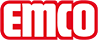 emco Bauemco MARSCHALL Premium With Care insert and brush strip 522 PS Care BModel522 PS Care BLoadExtremely heavySupport chassisReinforced support chassis made using rigid aluminium with Premium sound absorbing insulation on the undersideSupport chassis colourAluminium as standard. Anodised colours for an additional charge: EV3 gold, C33 mid-bronze, C35 black or C31 stainless steelApprox. height (mm)22Tread surfaceThe robust and exceptionally abrasion-resistant Care insert for the effective reduction of fine dirt. The additional profile increases the cleaning power.Standard profile clearance approx. (mm)5 mm, rubber spacersAutomatic door systemsProfile clearance of 3 mm available as an option for revolving door drives, in accordance with EN 16005Colours47.01 anthracite47.02 grey47.03 brown47.04 beigegreyBlackSpecial coloursOther colours from our clean-off collection also available.FlammabilityInsert with fire classification Cfl-s1 according to EN 13501.ConnectionPlastic-coated stainless steel cableWarranty5 years guaranteeWarranty conditions are available at:Pile material100% PA 6 (polyamide)Use classification EN1307class 33 (heavy commercial use)DimensionsMat width:.........................mm (bar length)Mat depth:.........................mm (walking direction)Contactemco Bautechnik GmbH · Breslauer Straße 34 - 38 · D-49808 Lingen (Ems) · Germany · Phone: +49 (0) 591/9140-500 · Fax: +49 (0) 591/9140-852 · Email: bau@emco.de · www.emco-bau.com